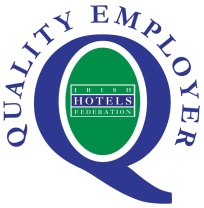 The Irish Hotels FederationQuality Employer Awards 2017Entry FormPlease complete the entry form and return it to Nuala McLoughlin at the Irish Hotels Federation. You may enter via email or post. The deadline for entering is Friday, 3rd February 2017EMAIL: Scan the completed and signed form and email it to mcloughlin@ihf.ie POST: Nuala McLoughlin, Irish Hotels Federation, 13 Northbrook Rd, Dublin 6.Please note, responses must be typed. Handwritten entries will not be accepted. These awards recognize hotels and guesthouses that excel in recruitment and selection, employee engagement, career development & progression, innovation and achievements in Human Resource Management.  Contact Detailswards CategoriesChoose from the following categoriesPlease answer the following questions in the boxes provided.The response to each question should not exceed 200 words.Both signatures, where appropriate must be completed prior to submissionThe Irish Hotels Federation and the Quality Employer Awards Jury will hold all information submitted on this entry form in the strictest confidence. If you have any queries about the Awards or this entry form please contact Nuala McLoughlin, Irish Hotels Federation, T: 01 497 6459 | E: mcloughlin@ihf.ie Premises NameGeneral ManagerTitleHR ManagerTraining ManagerAddress TelEmailASmallBMediumCIntermediateDLargePlease note that the above categories may be changed by discretion the judging panel.Please note that the above categories may be changed by discretion the judging panel.Category enteredDescribe any specific innovations and strategies you have developed and implemented in the area of employee motivation & engagement. How do you ensure that strategy has maximum impact on individual, team and company performancehow the strategy has benefited retention, productivity and other relevant areas.  Describe any success stories related to employees at all levels (management, HODs, Supervisors & Craft employeesinformation which you feel is relevant to your applicationSignature of IHF ApplicantPlease print your name hereSignature of General Manager / Proprietor